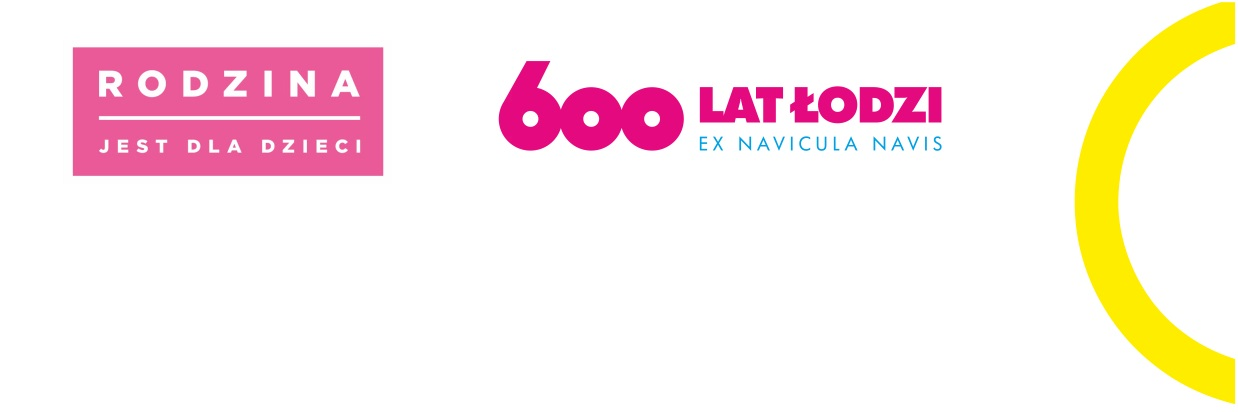 Załącznik nr 5 do Zapytania cenowegoWykaz osób do realizacji zamówienia ZAMAWIAJĄCY:Miasto Łódź – Centrum Administracyjne Pieczy Zastępczejul. Małachowskiego 7490-159 Łódź Niniejsza oferta zostaje złożona przez:Na potrzeby zapytania cenowego na zorganizowanie i przeprowadzenie szkoleń dla pracowników Centrum Administracyjnego Pieczy Zastępczej - ukraińskich i polskich wychowawców oraz innych specjalistów pracujących z grupami dzieci, które są uchodźcami z Ukrainy, oświadczamy, że w realizacji zamówienia brać będzie/będą następujący prowadzący/trenerzy: Nazwa WykonawcyAdres(y) Wykonawcy (ów)NIPLp.Imię i nazwisko prowadzącego / treneraWykształcenieDoświadczenie prowadzącego/ trenera- nazwa szkolenia, data przeprowadzenia szkolenia Nazwa podmiotu na rzecz którego zostały wykonane1.………….……………………………………………………………………………….…………………………..Miejscowość / DataPodpis(y) osoby(osób) upoważnionej(ych) do podpisania niniejszej oferty w imieniu Wykonawcy (ów).